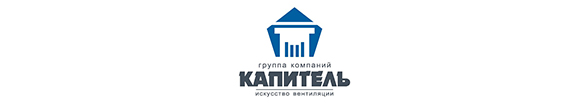 БЛАНК - ЗАКАЗ НА РЕШЕТКИ№D (мм)МатериалКол-во (шт.)Примечание